Наиболее полная и специализированная линейка зубных щеток для гигиены, ухода и защиты дентальных имплантатовimplant angular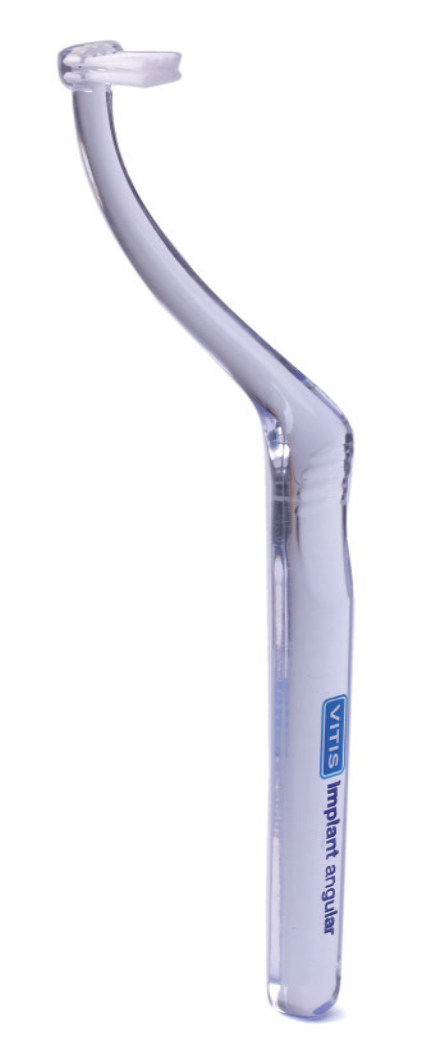 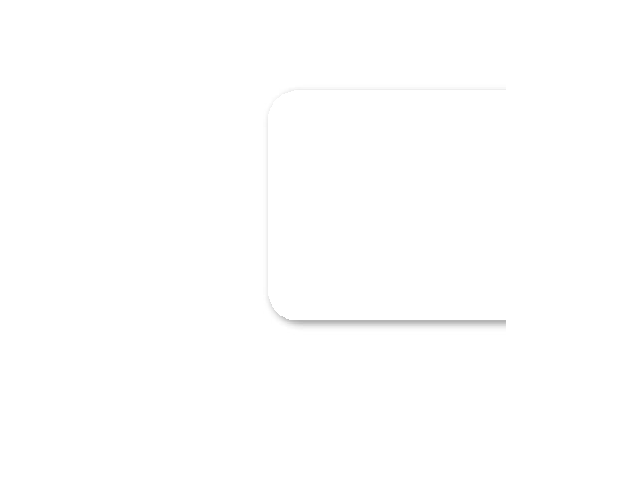 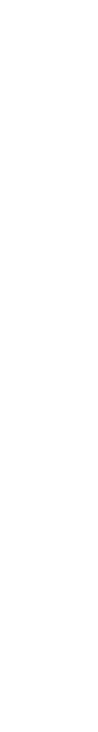 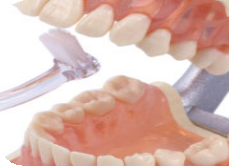 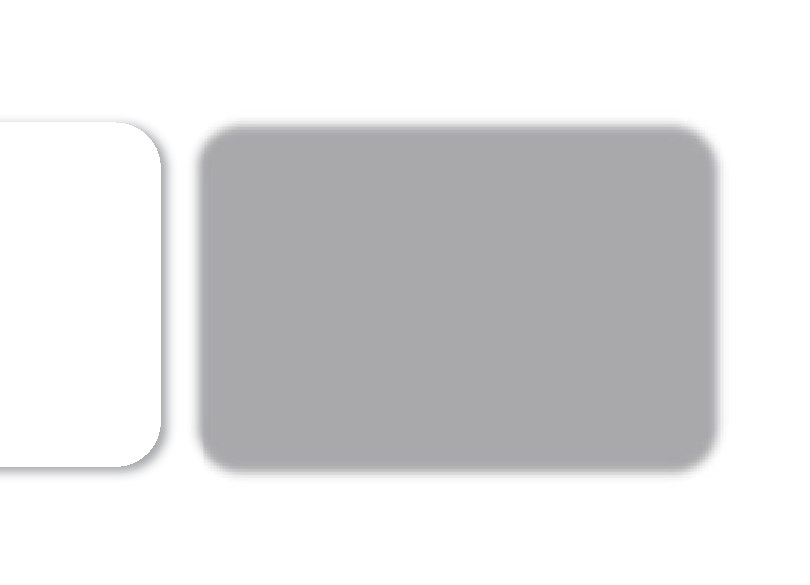 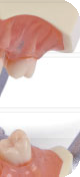 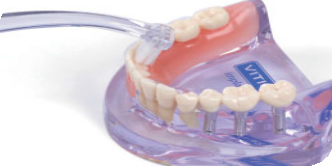 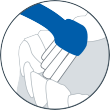 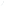 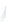 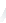 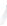 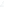 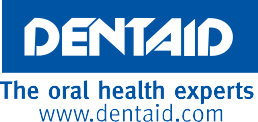 implantimplant brush  	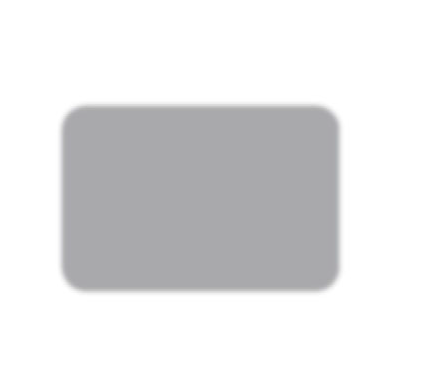 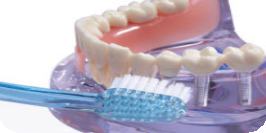 Маленькая закругленная головка щетки для ежедневной чистки, ухода и гигиены для людей с дентальными имплантатами.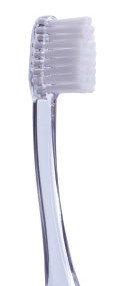 Сверхмягкие щетинки Tynex® обеспечивают мягкую, но глубокую чистку десен в случае наличия мукогингивальных проблем.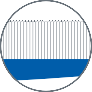 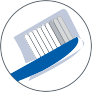 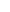 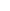 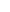 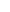 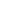 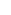 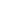 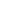 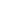 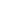 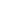 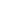 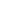 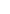 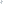 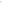 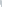 implant/sulcular  	Маленькая узкая и линейная головка щетки с мягкими щетинками Tynex®, расположенными двумя рядами.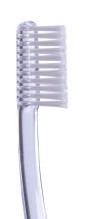 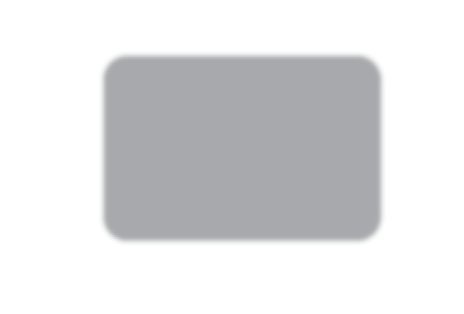 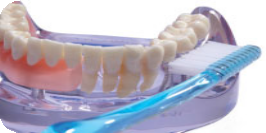 Особенно показана для очистки десны и/или периимплантной борозды.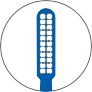 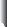 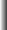 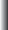 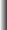 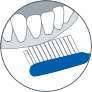 implant monotip  	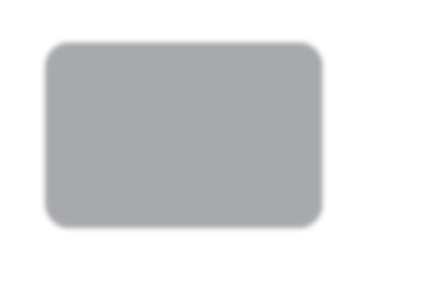 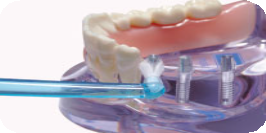 Маленькая головка.Щетинки Tynex® расположены одним пучком.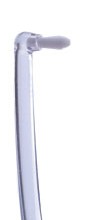 Разработана специально для доступа в маленькие участки, которые требуют максимально тщательной очистки конструкций на имплантатах.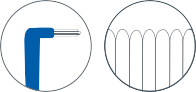 Специализированное издание, предназначенное для медицинских учреждений, врачей и других профессиональных медицинских работников.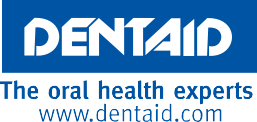 